ATZINUMS Nr. 22/11-3.7/140par atbilstību ugunsdrošības prasībāmAtzinums iesniegšanai derīgs sešus mēnešus.Atzinumu var apstrīdēt viena mēneša laikā no tā spēkā stāšanās dienas augstākstāvošai amatpersonai:Atzinumu saņēmu:20____. gada ___. ___________DOKUMENTS PARAKSTĪTS AR DROŠU ELEKTRONISKO PARAKSTU UN SATURLAIKA ZĪMOGU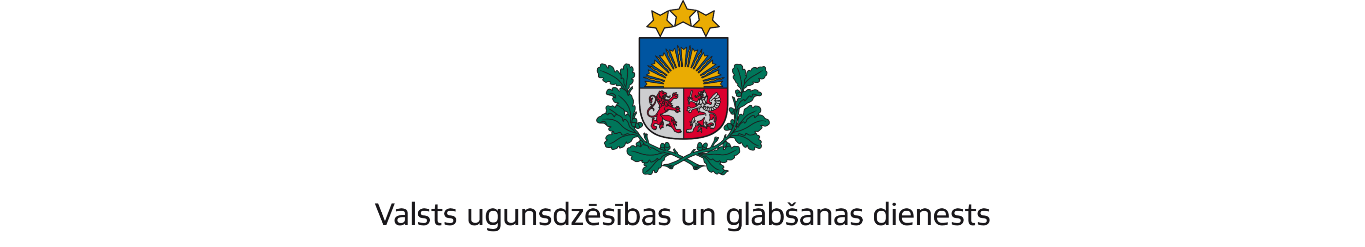 ZEMGALES REĢIONA BRIGĀDEDobeles iela 16, Jelgava, LV-3001; tālr.: 63037551; e – pasts: zemgale@vugd.gov.lv; www.vugd.gov.lvTukumsJelgavas Bērnu un jaunatnes sporta skola(izdošanas vieta)(juridiskās personas nosaukums vai fiziskās personas vārds, uzvārds)08.07.2022.Reģ.Nr. 90001167128(datums)(juridiskās personas reģistrācijas numurs vai fiziskās personās kods)Lapskalna iela 18b, Jelgava, LV-3007(juridiskās vai fiziskās personas adrese)1.Apsekots: Cēres pamatskola un sporta halle(apsekoto būvju, ēku vai telpu nosaukums)2.Adrese: Skolas iela 1, Cēres pamatskola, Cēre, Cēres pagasts, Tukuma novads3.Īpašnieks (valdītājs): Tukuma novada pašvaldība(juridiskās personas nosaukums vai fiziskās personas vārds, uzvārds)Reģ.Nr. 90000050975, Talsu iela 4,Tukums, Tukuma novads, LV-3101(juridiskās personas reģistrācijas numurs vai fiziskās personas kods; adrese)4.Iesniegtie dokumenti: Nometnes vadītāja Jāņa Vītola 2022. gada 8. jūlija elektroniski  iesūtīts iesniegums (izsūtīts no nometnes.gov.lv)5.Apsekoto būvju, ēku vai telpu raksturojums: Trīs stāvu skolas ēka, U2 ugunsnoturības pakāpe, viena stāva sporta halle. Telpas nokomplektētas ar ugunsdzēsības aparātiem, aprīkotas ar automātisko ugunsgrēka atklāšanas un trauksmes signalizācijas sistēmām.6.Pārbaudes laikā konstatētie ugunsdrošības prasību pārkāpumi: ugunsdrošību reglamentējošo normatīvo aktu prasību pārkāpumi netika konstatēti.7.Slēdziens: Trīs stāvu skolas ēka, un sporta halle, atbilst ugunsdrošības prasībām un vartikt izmantota bērnu nometnes organizēšanai.8.Atzinums izdots saskaņā ar: Ministru kabineta 2009.gada 1.septembra noteikumiNr.981 “Bērnu nometņu organizēšanas kārtība” 8.punkta 8.5.apakšpunkta prasībām(normatīvais akts un punkts saskaņā ar kuru izdots atzinums)9.Atzinumu paredzēts iesniegt: Valsts izglītības un satura centram.(iestādes vai institūcijas nosaukums, kur paredzēts iesniegt atzinumu)Valsts ugunsdzēsības un glābšanas dienesta Zemgales reģiona brigādes komandierim, Dobeles ielā 16, Jelgavā, LV-3001.Valsts ugunsdzēsības un glābšanas dienesta Zemgales reģiona brigādes komandierim, Dobeles ielā 16, Jelgavā, LV-3001.Valsts ugunsdzēsības un glābšanas dienesta Zemgales reģiona brigādes komandierim, Dobeles ielā 16, Jelgavā, LV-3001.Valsts ugunsdzēsības un glābšanas dienesta Zemgales reģiona brigādes komandierim, Dobeles ielā 16, Jelgavā, LV-3001.Valsts ugunsdzēsības un glābšanas dienesta Zemgales reģiona brigādes komandierim, Dobeles ielā 16, Jelgavā, LV-3001.(amatpersonas amats un adrese)(amatpersonas amats un adrese)(amatpersonas amats un adrese)(amatpersonas amats un adrese)(amatpersonas amats un adrese)Valsts ugunsdzēsības un glābšanas dienesta Zemgales reģiona brigādesTukuma daļas Kandavas posteņa komandierisGatis Celms(amatpersonas amats)(paraksts)(v. uzvārds)Nosūtīts uz e-pastu j_vitols@inbox.lv(juridiskās personas pārstāvja amats, vārds, uzvārds vai fiziskās personas vārds, uzvārds; vai atzīme par nosūtīšanu)(paraksts)